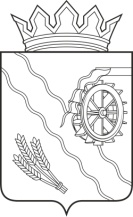 АДМИНИСТРАЦИЯ ШЕГАРСКОГО РАЙОНАТОМСКОЙ ОБЛАСТИП О С Т А Н О В Л Е Н И Е20.03.2023	№ 258с. МельниковоВ целях приведения в соответствие с решением Думы  Шегарского района от 20.12.2022г. № 251 «О районном бюджете муниципального образования «Шегарский район» на 2023 год и плановый период 2024 и 2025 годов», руководствуясь Порядком принятия решений о разработке муниципальных программ муниципального образования «Шегарский район», их формирования и реализации, утвержденного постановлением Администрации Шегарского района от 28.07.2014 № 883,ПОСТАНОВЛЯЮ:1. Внести в постановление Администрации Шегарского района от 24.09.2020 № 846 «Об утверждении муниципальной программы «Старшее поколение в  Шегарском районе на 2021-2023 годы»(далее - муниципальной программы) (в редакции постановлений от 15.03.2021 № 193; от 30.04.2021 № 309, от 27.05.2021 № 362; 10.12.2021 № 1237; 30.12.2021 от № 1319) следующие изменения:1.1. паспорт муниципальной программы изложить в новой редакции согласно приложению № 1 к данному постановлению;1.2. перечень программных мероприятий муниципальной программы изложить в новой редакции согласно приложению № 2 к данному постановлению;1.3. планируемые результаты реализации муниципальной программы изложить в новой редакции согласно приложению № 3 к данному постановлению.2. Настоящее постановление не позднее 20 дней со дня его подписания разместить в средствах массовой информации и на официальном сайте Администрации Шегарского района в информационно-телекоммуникационной сети «Интернет» (http://www.shegadm.ru).Настоящее постановление вступает в силу с момента его официального опубликования.3. Контроль за исполнением настоящего постановления возложить на заместителя Главы Шегарского района по социальной сфере.Временно исполняющий обязанности Главы Администрации Шегарского района- первый заместитель                                                                                                       Е.Б. БогдановЮ.А. Читиа (838247) 2-12-87Приложение № 1к постановлению Администрации Шегарского района от ______ 2023 № _____ПАСПОРТ МУНИЦИПАЛЬНОЙ ПРОГРАММЫПриложение № 2к постановлению Администрации Шегарского района от ______ 2023 № _____2. ПЕРЕЧЕНЬ ПРОГРАММНЫХ МЕРОПРИЯТИЙ МУНИЦИПАЛЬНОЙ ПРОГРАММЫ «Старшее поколение в  Шегарском районе на 2021-2023 годы»Приложение № 3к постановлению Администрации Шегарского района от ______ 2023 № _____		3.  ПЛАНИРУЕМЫЕ  РЕЗУЛЬТАТЫ РЕАЛИЗАЦИИ МУНИЦИПАЛЬНОЙ ПРОГРАММЫ «Старшее поколение в  Шегарском районе на 2021-2023 годы»О внесении изменений в постановление Администрации Шегарского района от 24.09.2020 г. № 846 «Об утверждении муниципальной программы «Старшее поколение в  Шегарском районе на 2021-2023 годы» (в редакции постановлений от 15.03.2021г. № 193; от 30.04.2021г. № 309; от 27.05.2021г. № 362; от 10.12.2021 № 1237; 30.12.2021 от № 1319)Наименование муниципальной программы                 Муниципальная программа «Старшее поколение в  Шегарском районе на 2021-2023 годы» (далее - Программа) Муниципальная программа «Старшее поколение в  Шегарском районе на 2021-2023 годы» (далее - Программа) Муниципальная программа «Старшее поколение в  Шегарском районе на 2021-2023 годы» (далее - Программа) Муниципальная программа «Старшее поколение в  Шегарском районе на 2021-2023 годы» (далее - Программа)КоординаторЗаместитель Главы Шегарского района по социальной сфере Заместитель Главы Шегарского района по социальной сфере Заместитель Главы Шегарского района по социальной сфере Заместитель Главы Шегарского района по социальной сфере Ответственный исполнитель муниципальной программы  Ведущий специалист - помощник заместителя Главы Шегарского района по социальной сфере Ведущий специалист - помощник заместителя Главы Шегарского района по социальной сфере Ведущий специалист - помощник заместителя Главы Шегарского района по социальной сфере Ведущий специалист - помощник заместителя Главы Шегарского района по социальной сфере Участники мероприятий муниципальной программыМКУ «Администрация Шегарского района»; МКУ «Управление образования Администрации Шегарского района»; МКУК «Шегарская централизованная клубная система».МКУ «Администрация Шегарского района»; МКУ «Управление образования Администрации Шегарского района»; МКУК «Шегарская централизованная клубная система».МКУ «Администрация Шегарского района»; МКУ «Управление образования Администрации Шегарского района»; МКУК «Шегарская централизованная клубная система».МКУ «Администрация Шегарского района»; МКУ «Управление образования Администрации Шегарского района»; МКУК «Шегарская централизованная клубная система».Цель муниципальной    
программы                    Формирование благоприятных условий для улучшения положения и качества жизни граждан старшего поколения,  активизация граждан старшего поколения в жизни общества.  Формирование благоприятных условий для улучшения положения и качества жизни граждан старшего поколения,  активизация граждан старшего поколения в жизни общества.  Формирование благоприятных условий для улучшения положения и качества жизни граждан старшего поколения,  активизация граждан старшего поколения в жизни общества.  Формирование благоприятных условий для улучшения положения и качества жизни граждан старшего поколения,  активизация граждан старшего поколения в жизни общества.Задачи муниципальной    
программы                   - предоставление дополнительных мер социальной поддержки гражданам старшего поколения;- поддержка социально ориентированных некоммерческих организаций Шегарского района для содействия активного участия граждан старшего поколения в жизни общества;- организация досуга граждан старшего поколения. - предоставление дополнительных мер социальной поддержки гражданам старшего поколения;- поддержка социально ориентированных некоммерческих организаций Шегарского района для содействия активного участия граждан старшего поколения в жизни общества;- организация досуга граждан старшего поколения. - предоставление дополнительных мер социальной поддержки гражданам старшего поколения;- поддержка социально ориентированных некоммерческих организаций Шегарского района для содействия активного участия граждан старшего поколения в жизни общества;- организация досуга граждан старшего поколения. - предоставление дополнительных мер социальной поддержки гражданам старшего поколения;- поддержка социально ориентированных некоммерческих организаций Шегарского района для содействия активного участия граждан старшего поколения в жизни общества;- организация досуга граждан старшего поколения.Сроки реализации           
муниципальной программы   2021-2023 годы 2021-2023 годы 2021-2023 годы 2021-2023 годыИсточники финансирования   
муниципальной программы, 
в том числе по годам (прогноз):      Расходы (тыс. рублей)                                  Расходы (тыс. рублей)                                  Расходы (тыс. рублей)                                  Расходы (тыс. рублей)                                  Источники финансирования   
муниципальной программы, 
в том числе по годам (прогноз):      Всего 2021 год 2022 год 2023 год Всего: в том числе  146,1 50,0 100,0Средства  бюджета муниципального района  146,1 50,0 100,0Средства областного бюджета (по согласованию)        
  - - -Средства федерального бюджета (по согласованию)   - - -Другие источники   (по согласованию)           - - -Планируемые результаты     
реализации муниципальной
программы                  1. Поздравление участников и инвалидов ВОВ, вдов участников, тружеников тыла ВОВ – 114 человек;2. Ремонт жилых помещений граждан старшего поколения – 4 человека.1. Поздравление участников и инвалидов ВОВ, вдов участников, тружеников тыла ВОВ – 114 человек;2. Ремонт жилых помещений граждан старшего поколения – 4 человека.1. Поздравление участников и инвалидов ВОВ, вдов участников, тружеников тыла ВОВ – 114 человек;2. Ремонт жилых помещений граждан старшего поколения – 4 человека.1. Поздравление участников и инвалидов ВОВ, вдов участников, тружеников тыла ВОВ – 114 человек;2. Ремонт жилых помещений граждан старшего поколения – 4 человека.N п/пНаименование мероприятия Ресурсное обеспечениетыс. руб. Ресурсное обеспечениетыс. руб. Ресурсное обеспечениетыс. руб. Ресурсное обеспечениетыс. руб. Ресурсное обеспечениетыс. руб. Ресурсное обеспечениетыс. руб.Сроки выполненияСроки выполненияИсполнитель (получатель денежных средств)Исполнитель (получатель денежных средств)Ожидаемый непосредственный результатN п/пНаименование мероприятиявсегов том числе в том числе в том числе в том числе N п/пНаименование мероприятиявсегоФБОБ МБЧаст.   инв-ции1.Задача № 1. Предоставление дополнительных мер социальной поддержки гражданам старшего поколения -----2021-2023гг.2021-2023гг.Администрация Шегарского районаАдминистрация Шегарского района1.1.Мероприятие 1. Приобретение продуктовых наборов для ветеранов Великой Отечественной войны7,254--7,254-2021 г.2021 г.Администрация Шегарского районаАдминистрация Шегарского районаПоздравление ветеранов ВОВ – 18 человекПоздравление ветеранов ВОВ – 18 человек1.1.Мероприятие 1. Приобретение продуктовых наборов для ветеранов Великой Отечественной войны0,0--0,0-2022 г.2022 г.Администрация Шегарского районаАдминистрация Шегарского районаПоздравление ветеранов ВОВ – 18 человекПоздравление ветеранов ВОВ – 18 человек1.1.Мероприятие 1. Приобретение продуктовых наборов для ветеранов Великой Отечественной войны0,0--0,0-2023 г.2023 г.Администрация Шегарского районаАдминистрация Шегарского районаПоздравление ветеранов ВОВ – 18 человекПоздравление ветеранов ВОВ – 18 человек1.2.Мероприятие 2.  Приобретение цветов для поздравления ветеранов ВОВ 21,024--21,024-2021г.2021г.Администрация Шегарского районаАдминистрация Шегарского районаПоздравление ветеранов ВОВ – 96 человек Поздравление ветеранов ВОВ – 96 человек 1.2.Мероприятие 2.  Приобретение цветов для поздравления ветеранов ВОВ 0,0--0,0-2022 г.2022 г.Администрация Шегарского районаАдминистрация Шегарского районаПоздравление ветеранов ВОВ – 96 человек Поздравление ветеранов ВОВ – 96 человек 1.2.Мероприятие 2.  Приобретение цветов для поздравления ветеранов ВОВ 0,0--0,0-2023 г.2023 г.Администрация Шегарского районаАдминистрация Шегарского районаПоздравление ветеранов ВОВ – 96 человек Поздравление ветеранов ВОВ – 96 человек 1.3.Мероприятие 3. Приобретение цветов и коробок конфет для юбиляров (90 лет и старше)3,6--3,6-2021г.2021г.Администрация Шегарского районаАдминистрация Шегарского районаПоздравление юбиляров – 0 человекПоздравление юбиляров – 0 человек1.3.Мероприятие 3. Приобретение цветов и коробок конфет для юбиляров (90 лет и старше)0,0--0,0-2022г.2022г.Администрация Шегарского районаАдминистрация Шегарского районаПоздравление юбиляров – 0 человекПоздравление юбиляров – 0 человек1.3.Мероприятие 3. Приобретение цветов и коробок конфет для юбиляров (90 лет и старше)0,0--0,0-2023г.2023г.Администрация Шегарского районаАдминистрация Шегарского районаПоздравление юбиляров – 0 человекПоздравление юбиляров – 0 человек1.4.Мероприятие 4.Подписка на районную газету «Шегарский вестник» на два полугодия пенсионерам  64,222--64,222-2021г.2021г.Администрация Шегарского районаАдминистрация Шегарского района50 экземпляров на одно полугодие– 50 человек50 экземпляров на одно полугодие– 50 человек1.4.Мероприятие 4.Подписка на районную газету «Шегарский вестник» на два полугодия пенсионерам  0,0--0,0-2022г.2022г.Администрация Шегарского районаАдминистрация Шегарского района50 экземпляров на одно полугодие– 50 человек50 экземпляров на одно полугодие– 50 человек1.4.Мероприятие 4.Подписка на районную газету «Шегарский вестник» на два полугодия пенсионерам  0,0--0,0-2023г.2023г.50 экземпляров на одно полугодие– 50 человек50 экземпляров на одно полугодие– 50 человек1.5.Мероприятие 5.Проведение ремонта жилых помещений граждан старшего поколения. 50,0--50,0-2021 год2021 годМКУ «Администрация Шегарского района»МКУ «Администрация Шегарского района»Количество отдельных категорий граждан, получивших помощь для ремонта и (или) переустройства жилых помещений– 4 человекаКоличество отдельных категорий граждан, получивших помощь для ремонта и (или) переустройства жилых помещений– 4 человека1.5.Мероприятие 5.Проведение ремонта жилых помещений граждан старшего поколения. 50,0--50,0-2022 год2022 годМКУ «Администрация Шегарского района»МКУ «Администрация Шегарского района»Количество отдельных категорий граждан, получивших помощь для ремонта и (или) переустройства жилых помещений– 4 человекаКоличество отдельных категорий граждан, получивших помощь для ремонта и (или) переустройства жилых помещений– 4 человека1.5.Мероприятие 5.Проведение ремонта жилых помещений граждан старшего поколения. 100,0--100,0-2023 год2023 годМКУ «Администрация Шегарского района»МКУ «Администрация Шегарского района»Количество отдельных категорий граждан, получивших помощь для ремонта и (или) переустройства жилых помещений– 4 человекаКоличество отдельных категорий граждан, получивших помощь для ремонта и (или) переустройства жилых помещений– 4 человека2Задача № 2.Мероприятия по предоставлению услуг по культурной, спортивно-оздоровительной и социальной реабилитации-----2.1. Мероприятие 1. Проведение мероприятий, приуроченных ко Дню старшего поколения0,0--0,0-2021 год2021 годМКУК «Шегарская централизованная клубная система»МКУК «Шегарская централизованная клубная система»2.1. Мероприятие 1. Проведение мероприятий, приуроченных ко Дню старшего поколения0,0--0,0-2022 год2022 годМКУК «Шегарская централизованная клубная система»МКУК «Шегарская централизованная клубная система»2.1. Мероприятие 1. Проведение мероприятий, приуроченных ко Дню старшего поколения0,0--0,0-2023 год2023 годМКУК «Шегарская централизованная клубная система»МКУК «Шегарская централизованная клубная система»3Задача № 3.  Поддержка социально ориентированных некоммерческих организаций Шегарского района для содействия активного участия граждан старшего поколения в жизни общества-------3.1.Мероприятие 1. Аренда помещения для общественной организации «Союз пенсионеров России»0,0--0,0-2021 год2021 годАдминистрация Шегарского районаАдминистрация Шегарского района3.1.Мероприятие 1. Аренда помещения для общественной организации «Союз пенсионеров России»0,0--0,0-2022 год2022 годАдминистрация Шегарского районаАдминистрация Шегарского района3.1.Мероприятие 1. Аренда помещения для общественной организации «Союз пенсионеров России»0,0--0,0-2023 год2023 годАдминистрация Шегарского районаАдминистрация Шегарского районаИТОГО 296,1--296,1-хххххх N 
п/пЗадачи,     
направленные
на достижение
целиКоличественные  и/или качественные  
целевые показатели, характеризующие
достижение   целей и решение
задачЕдиница 
измеренияИсточник  информации для расчётаБазовое     
значение    
показателя 
(на начало  
реализации)Планируемое значение показателя по годам реализацииПланируемое значение показателя по годам реализацииПланируемое значение показателя по годам реализации N 
п/пЗадачи,     
направленные
на достижение
целиКоличественные  и/или качественные  
целевые показатели, характеризующие
достижение   целей и решение
задачЕдиница 
измеренияИсточник  информации для расчётаБазовое     
значение    
показателя 
(на начало  
реализации)2021 год2022 год2023 год1234567891.Задача № 1 Предоставление дополнительных мер социальной поддержки гражданам старшего поколенияПоказатель 1 Приобретение продуктовых наборов для ветеранов Великой Отечественной войныЧел.Списки (ОГКУ ЦСПН)3618001.Задача № 1 Предоставление дополнительных мер социальной поддержки гражданам старшего поколенияПоказатель 2 Приобретение цветов для поздравления ветеранов ВОВЧел.Списки (ОГКУ ЦСПН)9696001.Задача № 1 Предоставление дополнительных мер социальной поддержки гражданам старшего поколенияПоказатель 3 Приобретение цветов и коробок конфет для юбиляров (90 лет и старше)Чел.0001.Задача № 1 Предоставление дополнительных мер социальной поддержки гражданам старшего поколенияПоказатель 4 Подписка на районную газету «Шегарский вестник» на  одно полугодие пенсионерам  Чел.5050001.Задача № 1 Предоставление дополнительных мер социальной поддержки гражданам старшего поколенияПоказатель 5 Оказание социальной помощи для ремонта и (или) переустройства жилых помещений отдельным категориям гражданЧел.11122.Задача № 2 Организация досуга граждан старшего поколенияПоказатель 1 Проведение мероприятий, приуроченных ко Дню старшего поколения Чел.500500003.Задача № 3 Поддержка социально ориентированных некоммерческих организаций Шегарского района для содействия активного участия граждан старшего поколения в жизни обществаПоказатель 1 Аренда помещения для общественной организации «Союз пенсионеров России»Помещение-000